7 августа 2019 года на базе Медвежьегорского психоневрологического интерната в рамках реализации основных мероприятий государственной программы «Доступная среда в Республике Карелия» состоялся  спортивно-развлекательный праздник для людей с ограниченными возможностями здоровья «СПАРТАКИАДА НАДЕЖД». Спасибо всем участникам,  принявшим в спортивно-развлекательном празднике. Все команды молодцы! До новых встреч.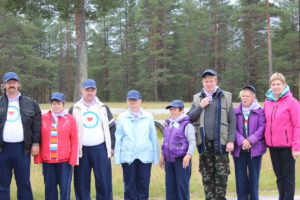 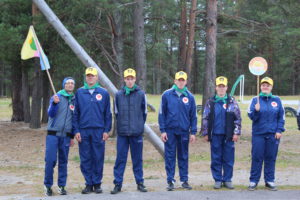 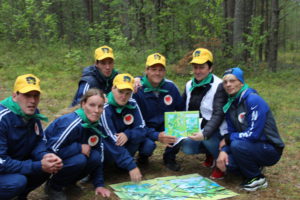 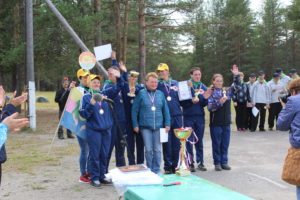 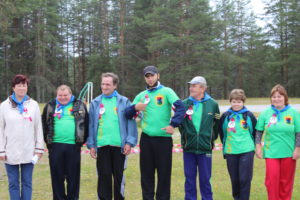 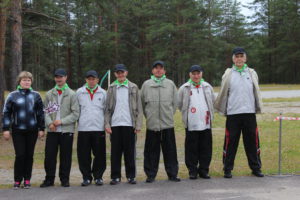 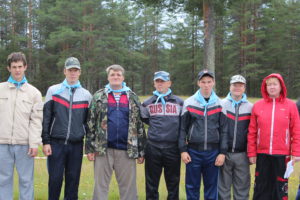 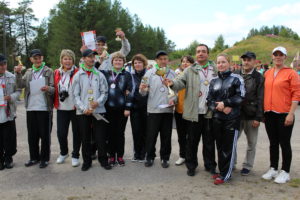 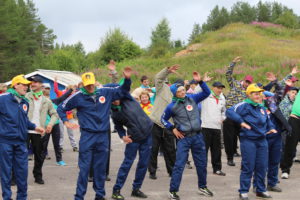 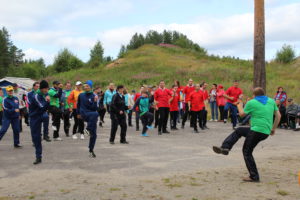 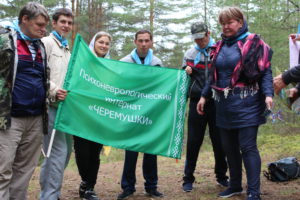 